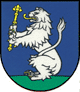 Obec Rudnianska Lehotazastúpená starostom obce Ivanom Javorčekomz v e r e j ň u j ev nadväznosti na § 9 a ods. 8 písm. e) zákona č. 138/1991 Zb. o majetku obce v znení neskorších predpisovOznámenie o zámere prevodu nehnuteľného majetku obce Rudnianska Lehota  z dôvodu hodného osobitného zreteľaObec Rudnianska Lehota zverejňuje zámer prevodu majetku obce Rudnianska Lehota spôsobom predaja z dôvodu hodného osobitného zreteľa, podľa predloženého Geometrického plánu č. 36648906-241/2022 a znaleckého posudku č. 193/2022 a to novovytvorenú p. č. 527/2 o výmere 9 m2, vytvorenú z CKN parcele č. 527, vedenú na LV č. 1 vo výlučnom vlastníctve obce Rudnianska Lehota, k. ú. Rudnianska Lehota, po 24,13 €/m2, záhrada, pre Stredoslovenskú vodárenskú spoločnosť a. s., Partizánska cesta 5, 974 01 Banská Bystrica, IČO : 36 056 006.Dôvod hodný osobitného zreteľa je skutočnosť, že predmetný pozemok bode slúžiť na vybudovanie verejnoprospešnej stavby čerpacej stanice č. 1 v k. ú. Rudnianska Lehota, ako súčasť líniovej stavby splaškovej kanalizácie v obciach Nevidzany, Liešťany, Rudnianska Lehota, Kostolná Ves a Nitrianske Rudno.Uznesenie bolo schválené 3/5 väčšinou všetkých poslancov.Zámer previesť majetok takýmto spôsobom je obec povinná zverejniť najmenej 15 dní pred schvaľovaním prevodu obecným zastupiteľstvom na svojej úradnej tabuli, webovom sídle a centrálnej úradnej elektronickej tabuli.                                                                                                                       Ivan Javorček                                                                                                                     starosta obceRudnianska Lehota 05.01.2023Zverejnené: 05.01.2023